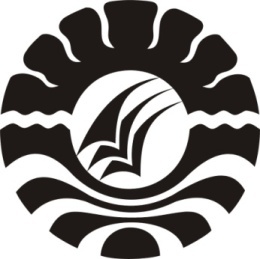 SKRIPSIPENERAPAN METODE VAKT (VISUAL, AUDIO, KINESTETIK, TAKTIL) DALAM MENINGKATKAN HASIL BELAJAR MEMBACA PADA ANAK DISLEKSIA KELAS III DI SD NEGERI KALUKUANG III KOTA MAKASSARMUHAMMAD ARSYADJURUSAN PENDIDIKAN LUAR BIASAFAKULTAS ILMU PENDIDIKANUNIVERSITAS NEGERI MAKASSAR2017ABSTRAKMUHAMMAD ARSYAD, 2017. Penerapan Metode VAKT Dalam Meningkatkan Hasil Belajar Membaca Pada Anak Disleksia Kelas III Di SD Negeri Kalukuang III Kota Makassar. Skripsi. Dibimbing oleh Dr. Triyanto Pristiwaluyo, M.Pd. dan Dra. Tatiana Meidina, M.Si. Jurusan Pendidikan Luar Biasa Fakultas Ilmu Pendidikan Universitas Negeri Makassar.Masalah dalam penelitian ini menelaah, tentang rendahnya hasil belajar  membaca pada anak disleksia kelas III di SD Negeri Kalukuang III Kota Makassar. Rumusan masalah dalam penelitian ini (1) Bagaimanakah hasil belajar membaca sebelum penerapan metode VAKT pada anak disleksia kelas III di SD Negeri Kalukuang Kota Makassar, (2) Bagaimanakah hasil belajar membaca sesudah penerapan metode VAKT pada anak disleksia kelas III di SD Negeri Kalukuang Kota Makassar, (3) Apakah penerapan metode VAKT dapat meningkatkan hasil belajar membaca anak disleksia kelas III di SD Negeri Kalukuang Kota Makassar. Tujuan penelitian ini adalah Untuk mengetahui (1) hasil belajar membaca sebelum penerapan metode VAKT pada anak disleksia kelas III di SD Negeri Kalukuang Kota Makassar, (2) hasil belajar membaca sesudah penerapan metode VAKT pada anak disleksia kelas III di SD Negeri Kalukuang Kota Makassar , (3) penerapan metode VAKT dapat meningkatkan hasil belajar membaca anak disleksia kelas III di SD Negeri Kalukuang Kota Makassar. Penelitian ini menggunakan Pendekatan Kuantitatif dengan Jenis Penelitian eksperiment. Subjek penelitian ini adalah seorang siswa yang dapat disimpulkan  mengalami disleksia kelas dasar III di SD Negeri Kalukuang III Makassar. Teknik pengumpulan data yang digunakan adalah tes. Data yang diperoleh diolah secara deskriptif kuantitatif. Hasil penelitian ini disimpulkan bahwa: (1) Hasil belajar membaca pada siswa disleksia kelas dasar III di SD Negeri Kalukuang III Kota Makassar sebelum penerapan metode VAKT  (Visual, Audio, Kinestik, Tektil) berada pada kategori rendah, (2) Hasil belajar membaca  pada siswa disleksia kelas dasar III di SD Negeri Kalukuang III Kota Makassar setelah penerapan metode VAKT  (Visual, Audio, Kinestik, Tektil) berada pada tinggi, (3) Penerapan metode VAKT (Visual, Audio, Kinestik, Taktil) dapat meningkatkan hasil belajar membaca pada siswa disleksia kelas dasar III di SD Negeri Kalukuang III Kota Makassar . [1] [2] [3][4][5] [6][8] [8][9][10][1]	A. M. Taiyeb and N. Mukhlisa, “Hubungan Gaya Belajar dan Motivasi Belajar dengan Hasil Belajar Biologi Siswa Kelas XI IPA SMA Negeri 1 Tanete Rilau,” bionature, vol. 16, no. 1, 2015.[2]	R. Salam, Z. Zunaira, and R. Niswaty, “Meningkatkan Hasil Belajar Membuat Dokumen melalui Penggunaan Model Pembelajaran Kooperatif Tipe Make a Match (Mencari Pasangan),” J. Off., vol. 2, no. 2, pp. 173–180, 2016.[3]	H. Muammar, A. Harjono, and G. Gunawan, “Pengaruh Model Pembelajaran Assure dan Pengetahuan Awal Terhadap Hasil Belajar IPA-Fisika Siswa Kelas VIII SMPN 22 Mataram,” J. Pendidik. Fis. dan Teknol., vol. 1, no. 3, pp. 166–172, 2017.[4]	A. Bahri, “Strategi pembelajaran reading questioning and answering (RQA) pada perkuliahan fisiologi hewan untuk meningkatkan hasil belajar kognitif mahasiswa,” bionature, vol. 17, no. 2, 2017.[5]	I. K. Safitri, H. Bancong, and H. Husain, “Pengaruh Pendekatan Multiple Intelligences Melalui Model Pembelajaran Langsung Terhadap Sikap dan Hasil Belajar Kimia Peserta Didik di SMA Negeri I Tellu Limpoe,” J. Pendidik. IPA Indones., vol. 2, no. 2, 2013.[6]	D. L. Zakia, S. Sunardi, and S. Yamtinah, “Pemilihan dan Penggunaan Media dalam Pembelajaran IPA Siswa Tunarungu Kelas XI Di Kabupaten Sukoharjo,” Sainsmat, vol. 5, no. 1, 2016.[7]	N. Nurhikmah, “Perbandingan Hasil Belajar dengan Menggunakan Model Pembelajaran berbasis Internet Web Centric Course dan Model Pembelajaran Konvensional pada Mahasiswa yang Memiliki Tingkat Self-Efficacy Kemampuan Komputer Berbeda.(Disertasi),” DISERTASI dan TESIS Progr. Pascasarj. UM, 2011.[8]	P. Muhiddin, “Potensi Integrasi Problem Based Learning dengan Pembelajaran Kooperatif Jigsaw Dalam Meningkatkan Keterampilan Berpikir Kritis Mahasiswa.,” bionature, vol. 13, no. 1, 2012.[9]	I. S. Husnul, B. Nurhayati, and O. Jumadi, “Pengaruh Penggunaan Media Alat Peraga Terhadap Hasil Belajar Siswa pada Materi Sistem Peredaran Darah Kelas VIII SMP Negeri 2 Bulukumba,” Sainsmat, vol. 4, no. 1, 2015.[10]	M. Arsyad and A. Satriani, “PENINGKATAN HASIL BELAJAR FISIKA SISWA KELAS XI SMA PESANTREN PUTRI YATAMA MANDIRI MELALUI PENDEKATAN KETERAMPILAN PROSES SAINS DASAR,” JKIP (Jurnal Kegur. dan Ilmu Pendidikan), vol. 3, no. 1, pp. 91–101, 2016.